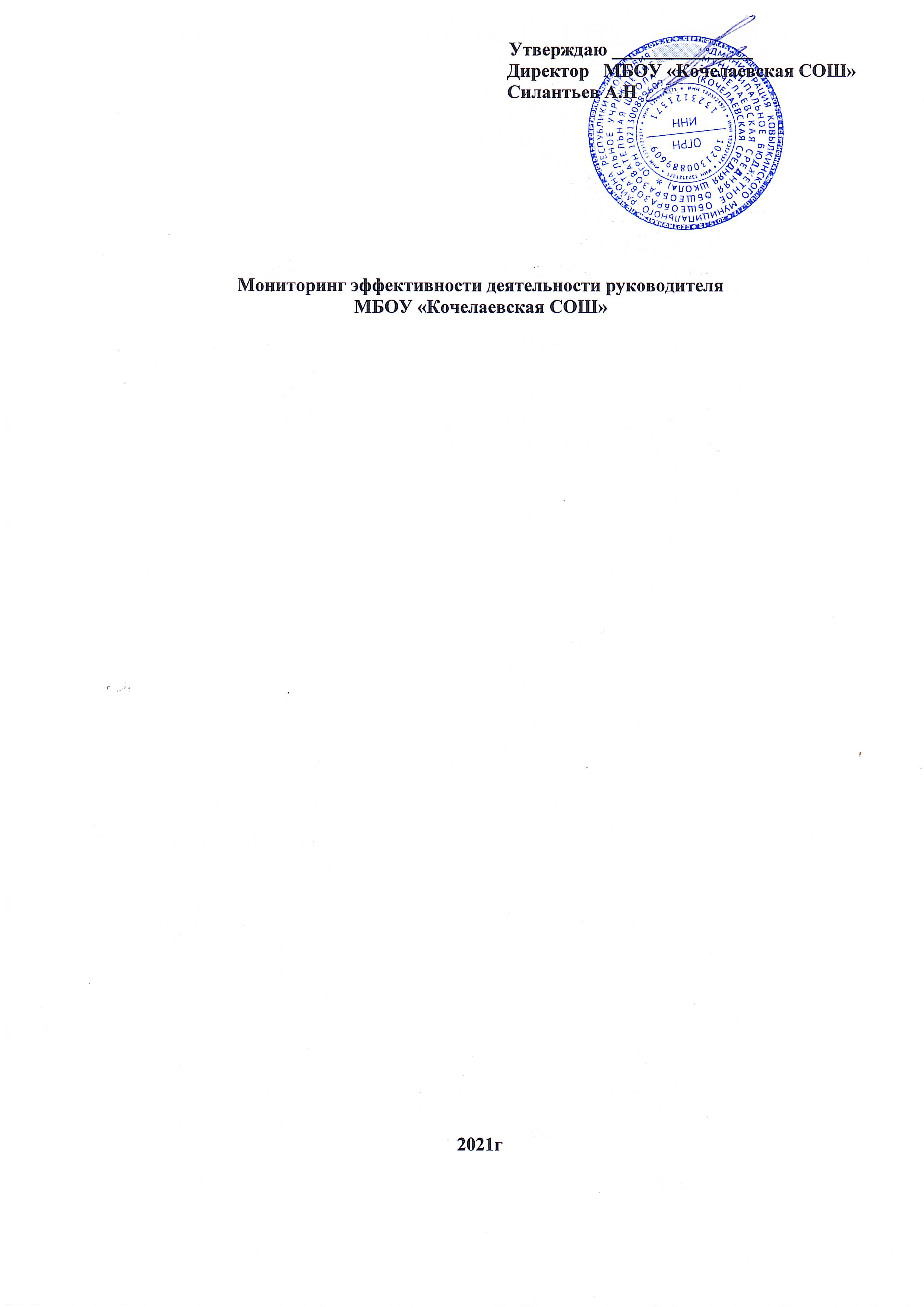                                    Мониторинг эффективности деятельности руководителя МБОУ «Кочелаевская СОШ»  	МБОУ «Кочелаевская СОШ» ориентировано на обучение, воспитание и развитие всех и каждого обучающегося с учетом их индивидуальных (возрастных, физиологических, психологических, интеллектуальных и др.) особенностей, образовательных потребностей и возможностей, личностных склонностей путем создания в ней максимально благоприятных условий для умственного, нравственного, эмоционального и физического развития каждого ребенка. Деятельность участников образовательных отношений регламентировалась Законом «Об образовании в РФ», ФГОС НОО, ООО, СОО нормативно-правовой базой школы, федерального, регионального и муниципального уровней, Уставом и локальными актами школы. В школе разработаны и введены в действие Основные образовательные программы НОО, ООО, СОО которые являются нормативными документами, определяющими цели и ценности образования в МБОУ «Кочелаевская СОШ» (далее – школа), характеризующими содержание образования, организацию образовательной деятельности, учитывающими образовательные потребности, возможности и особенности развития обучающихся, их родителей, общественности и социума.В МБОУ «Кочелаевская СОШ» на ступени начального, основного и среднего общего образования реализуются форма обучения: очная.На 01.09.2020 г в школе обучалось 56 учащихся, на 01.09.2019 г в школе обучалось 53 учащихся, на 01.09.2018 г. - 55 учащихся. Контингент обучающихся относительно стабилен, движение учащихся происходит по объективным причинам (переезд на новое место жительства).Анализ работы школы учитывает основные направления образовательной политики, заложенной в ФГОС, направления программы развития школы, задачи, поставленные перед началом учебного года. Источником анализа образовательного процесса являются: данные внутришкольного контроля, таблицы, качественные характеристики; школьная документация; анализ результатов административных контрольных работ, мониторинговые обследования, результаты итоговой аттестации учащихся; работа с педагогическими кадрами.Главным критерием оценки деятельности руководителя служит конечный результат труда всего коллектива, в котором органически соединены результаты труда и руководителя, и исполнителей. Силантьев А.Н. с 2018 по 2021г занимает должность директора образовательного учреждения. Управление школой осуществлялось в соответствии с законодательством РФ на принципах демократичности, открытости, гласности, единства единоначалия и коллегиальности в управлении. На этот  период с 2018 по 2021 год были поставлены следующие задачи: 1.Повышение уровня профессиональной компетенции в управленческой деятельности - организационно-коммуникативной, аналитической, экономическо-правовой.2.Развитие личностных качеств - ответственности, работоспособности. 3.Формирование позитивного образа школы в глазах общественности через социальное партнерство и  на сайте школы и в  средствах массовой информации.Приоритетные направления работы были сформулированы и объединены в программе управленческой деятельности руководителя образовательного учреждения. Организационная структура управления школы включала три основных направления, организационно-педагогическое, административно-хозяйственное и аналитико-диагностическое. Содержание деятельности организационно-педагогического направления заключалось в организации работы педагогического и ученического коллективов, учебно-вспомогательного персонала, в решении задач поставленных перед школой. 	Основная цель образовательной политики МБОУ Кочелаевской СОШ - выполнение 273 ФЗ «Об образовании»: создание необходимых условий, обеспечивающих выполнение ФГОС; интенсивное использование инновационных механизмов развития системы образования; компетентностный подход, как основа формирования человеческого потенциала; удовлетворение запроса социума. Школа выполняет социальный заказ государства с ориентацией на образовательный запрос родителей и детей. Школа, исходя из государственной гарантии прав граждан на получение бесплатного среднего общего образования, осуществляет образовательный процесс, соответствующих трём уровням образования. 1. Качество профессиональной подготовки административно-управленческих работников образовательной организации1.1. Качество профессиональной подготовки руководителей ОО  Силантьев А.Н. с 2018 по 2021г занимает должность директора образовательного учреждения 1.2. Качество профессиональной подготовки заместителей руководителей ОО  1.3. Качество профессиональной подготовки руководителей структурных подразделений 2. Достижение обучающимися планируемых результатов освоения основных образовательных программ 2.1. Обеспечение базового уровня подготовки обучающихся  Сегодня для всех участников образовательного процесса  качество образования выходит на первый план, как основной показатель работы школы. Поэтому очень важно грамотно и эффективно спланировать работу, выбрать инструментарий, с помощью которого этот процесс будет осуществляться. Эффективное внедрение новых образовательных стандартов невозможно без  обратной связи – системы оценки качества образования. Педагогический коллектив школы стремится к тому, чтобы в процессе обучения в наибольшей степени были реализованы способности, возможности, потребности и интересы каждого обучающегося, чтобы каждый ученик смог осуществить осознанный выбор индивидуальной образовательной и профессиональной траектории.  При этом:- у обучающихся начальной   школы будут сформированы прочные навыки   учебной   деятельности, дети   овладеют устойчивой речевой и математической грамотностью;у обучающихся основной школы произойдет становление и развитие познавательных интересов, расширение круга общеучебных умений, способов деятельности и определение областей знаний, в рамках которых    состоится их профессиональное самоопределение;        - обучающиеся старшей школы получат хорошее обучение, которое поможет выбрать им в дальнейшем будущую профессию.В начальной школе работа велась по программе «Школа России». Каждый год учителя начальных классов проводят подготовку с будущими первоклассниками, начиная с февраля и до конца мая, затем продолжают обучение в августе.  Это работа направлена на выравнивание стартовых условий для получения начального общего образования. Итоги  (за 2018-2021 уч. г.) (показатели 4 –х классов)Таблица1Показатели успеваемости, качества знаний и среднего балла  обучающихся 4 –х классов  за три годаДиаграмма1Из представленной таблицы видно, что в  4-х классов в школе в течение трех лет обучалось 23 человека, из них на «5» - 10 человек (43%), на «4» и «5» - 8 человек (35%).  Качество знаний обучающихся менялось, что составило в среднем 78%. Сравнительный анализ качества обученности Таблица2Диаграмма 2ИТОГИ 2018-2019 УЧЕБНОГО ГОДАТаблица 3ИТОГИ 2019-2020  УЧЕБНОГО ГОДАТаблица 4ИТОГИ 2020-2021  УЧЕБНОГО ГОДАТаблица 5Основным статистическим показателем работы школы являются результаты государственной (итоговой) аттестации выпускников 9-х и 11-х классов. Учителями школы разработаны   элективные   курсы  («Готовимся к ЕГЭ  по русскому языку», «Готовимся к ЕГЭ по математике»  и «Готовимся к ОГЭ по математике», « Готовимся к ОГЭ по русскому языку»), проводится  групповое и индивидуальное консультирование для подготовки к выпускным экзаменам.    В 9 классе за 3    учебных года обучались 10 обучающихся. К государственной (итоговой) аттестации  были допущены все учащиеся (100%). Все учащиеся 9 класса получили аттестаты ( не проводили  государственную (итоговую) аттестацию из-за пандемии в 2019-2020 учебном году).       Анализируя качественные результаты обязательного  экзамена по русскому языку в форме ОГЭ  за три года,  видно: Таблица 6Диаграмма 3Прослеживается  увеличение среднего балла на  1,75 по сравнению с прошлыми годами,  качества знаний на  75 % по русскому языку.       Анализируя качественные результаты обязательного  экзамена по математике в форме ОГЭ  за три года,  видно: Таблица 7 	Экзамен по математике, проведенный в форме ОГЭ, свидетельствует: о понижении  качества    знаний  по математике на 50  %;  а средний балла остался на одном уровне; все учащиеся класса получили положительные оценки.В течение трех последних лет выпускники школы показали следующие результаты в ГИА:Таблица 8Русский языкМатематика (базовый уровень)Математика (профильный уровень)ОбществознаниеИсторияБиологияЛитератураАнглийский языкЗа 2018/2019,2019/2020 учебные годы двое выпускников показали  высокие баллы  на ЕГЭ     по русскому языку (91 балл). 2.2. Обеспечение высокого уровня подготовки обучающихсяОбщие результаты 9-ых классов представлены в виде таблицы.Таблица 9Данные о достижениях участников и призеров предметных олимпиад, конкурсов, предметных соревнований и викторин.         Таблица 10Результаты олимпиад муниципального этапаДиаграмма 4Востребованность выпускников за три года 9 и 11 классов Таблица 11Выпускников МБОУ «Кочелаевская СОШ», поступивших в ВУЗы по результатам олимпиад, перечень которых утвержден приказом Минпросвещения РФ от 24.07.2019 г. № 390 таких нет.   2.2.15. Осуществление профильной подготовки обучающихся Профильное школьное образование – это способ построения обучения, который благодаря введению изменений в структуру, содержание и организацию учебного процесса, позволяет учитывать интересы, способности и возможности каждого ученика. Это образование, основанное на индивидуальном подходе. Профильное образование подразумевает, что по результатам сданных в конце девятого класса экзаменов по основным предметам, производится "отсев" учеников: тем, кто сдал экзамены на положительные оценки, педагоги рекомендуют остаться, чтобы получить полное общее образование в стенах родной школы; Таким образом, все дети могут получить полное общее образование, являющееся ныне обязательным для всех, соответственно своим способностям. Отметим, что ученики, оставшиеся в школе, выбирают класс по направлению (профилю), который они хотели бы изучать углубленно. На сегодняшний день таких возможностей малокомплектные школы не имеют. Сложность, а зачастую невозможность такого обучения в сельской школе с маленьким количеством учеников, где отсутствуют как необходимые для организации учебного процесса современные устройства и технологии (низкая скорость интернета, нет интерактивных досок и проектора в достаточном количестве и т.д.), так и соответственно подготовленные педагоги.В МБОУ «Кочелаевская СОШ» профильная подготовка обучающихся не ведется, но при этом организуются встречи с представителя различных учебных заведений на базе школы, совершаются экскурсии в организации, осуществляется знакомство с рабочими специальностями, проводятся беседы на классных часах.2.3. Обеспечение метапредметных и личностных результатов обучающихсяВ 2020-2021  учебном году с целью выявления уровня сформированности метапредметных результатов были проведены метапредметные комплексные работы, составленные из компетентностных заданий, требующих от ученика не только познавательных, но и регулятивных, и коммуникативных действий проводилась среди учащихся начальных классов (3 и 4кл). Доля обучающихся начальных классов, успешно выполнивших комплексную работу по оценке метапредметных результатов освоения основной образовательной программы достигли базового уровня -100 Комплексную работу по оценке метапредметных результатов освоения основной образовательной программы обучающиеся 5-9 классов не проводили.Для обучающихся старших классов проводились  диагностические работы по русскому языку и математике. Все обучающиеся подтвердили свои результаты.3. Организация получения образования обучающимися с ОВЗ, детьми-инвалидамиВ соответствии с российским законодательством каждый ребенок, не зависимо от региона проживания, состояния здоровья (тяжести нарушения психического развития), способности к освоению образовательных программ имеет право на качественное образование, соответствующее его потребностям и возможностям.              Образовательный процесс детей с ограниченными возможностями здоровья осуществляют учителя и специалисты (педагог-психолог). В МБОУ «Кочелаевская СОШ» обучаются два ребенка с ОВЗ. Один ребенок занимается по индивидуальному учебному плану (1,8% от общей численности.) в начальной школе. Другой ребенок занимается в основной школе со всеми вместе. Обучение ведется согласно адаптированным программам, разработанной и утвержденной в школе.  Обучение ведется в очной форме не дистанционно.4. Обеспечение ОО квалифицированными кадрамиПедагогический коллектив образовательного учреждения обладает достаточным профессиональным потенциалом и квалификационным ресурсом для работы в современных условиях. Укомплектованность педагогическими кадрами на 100% сохраняется много лет. Средний возраст педагогов школы – 48 лет. Все учителя имеют навыки работы с компьютером, все больше учителей, активно использующих компьютер при проведении уроков. В своей работе учителя используют новые педагогические технологии: ИКТ, здоровьесберегающие технологии и др. Образовательное учреждение на 100% процентов обеспечено педагогическими работниками. На сегодняшний день численность работников школы, непосредственно осуществляющих образовательный процесс, составляет 15 человек. На уровне 98% сохраняется доля учителей, имеющих высшее образование. Средний возраст учителей школы -   48 лет. В соответствии с Федеральным законом Российской Федерации от 29 декабря 2012 г. N 273-ФЗ "Об образовании в Российской Федерации" (Ст. 47 п. 5) педагогические работники имеют право на дополнительное профессиональное образование по профилю педагогической деятельности не реже чем один раз в три года. Соответственно, за три года все педагоги согласно графика проходят повышение квалификации. Доля педагогов, прошедших повышение квалификации (последние 3 года) –(100%).  Таблица 12Диаграмма 5Доля молодых педагогов до 35 лет в МБОУ « Кочелаевская СОШ» составила 20% от общего количества педагогов (3 человека). Высшая квалификационная категория у 6 чел. (40%), первая квалификационная категория – у 5 чел (33%). Доля педагогов, имеющих первую и высшую категорию  - 73%.Участие педагогов в профессиональных конкурсах: Таблица 13Доля педагогических работников, имеющих государственные и отраслевые награды, званияТаблица 14.Диаграмма 65. Формирование резерва управленческих кадров6. Наличие условий осуществления образовательной деятельности        В 2017-2018 учебном году у школы появились 2 филиала это: МБОУ «Токмовская СОШ» и МБОУ «Морд. Коломасовская СОШ».          В 2018-2019 учебном году к школе присоединили еще 1 филиал: МБОУ «СТ.- Дракинская СОШ».  Это, безусловно, добавило обязанностей администрации и коллективу.Для осуществления учебно-воспитательного процесса в школе функционируют 14 кабинетов. Оборудована столовая на 52 посадочных мест. На 1 этаже расположены: актовый зал, спортзал, туалеты, кабинеты химии, кабинет физики, кабинет географии, кабинет истории, кабинет русского языка и литературы, учительская, кабинет директора, а также столовая.  На 2 этаже находятся предметные кабинеты, музей, кабинеты начальных классов, кабинет русского языка и литературы, кабинет иностранных языков, кабинет информатики-количество компьютеров в расчете на одного учащегося - 0,28 единиц. Кабинета «Технологии», оборудованных под новое содержание (робототехнику, компьютерный дизайн и т.п.) в школе нет.Для учащихся организовано бесплатное горячее питание, 98% охват.В школе ежегодно своевременно осуществляется текущий ремонт. В 2020 году был проведен косметический ремонт классов. Официальный сайт МБОУ «Кочелаевская СОШ» в полной мере обеспечивает доступ обучающихся, их родителей, а также заинтересованных лиц к информации, доступ к которой предусмотрен Постановлением Правительства РФ от 10.07.2013 N 582 (ред. От 20.10.2015) «Об утверждении Правил размещения на официальном сайте образовательной организации в информационно-телекоммуникационной сети «Интернет» и обновления информации об образовательной организации». В соответствии с действующим законодательством хостинг сайта осуществляется на территории РФ. Безопасность образовательного учреждения – это условия сохранения жизни и здоровья обучающихся, воспитанников и работников, а также материальных ценностей образовательного учреждения от возможных несчастных случаев, пожаров, аварий и других чрезвычайных ситуаций.Безопасность МБОУ «Кочелаевская СОШ» является приоритетной в деятельности администрации школы и педагогического коллектива.Объектом этой деятельности являются: охрана труда, правила техники безопасности, гражданская оборона, меры по предупреждению террористических актов и контроля соблюдения требований охраны труда. Безопасность ОУ включает все виды безопасности, в том числе: пожарную, электрическую, взрывоопасность, опасность, связанную с техническим состоянием среды обитания.  За истекший период случаев детского  и производственного травматизма  в МБОУ «Кочелаевская СОШ» не было. Жалоб на условия и качество ведения образовательной деятельности не поступало.6.2.1. Наличие объективных результатов внешней оценки Независимая оценка качества образования направлена на получение сведений об образовательной деятельности, о качестве подготовки обучающихся и реализации образовательных программ. Рейтинг сельских школ по Республике Мордовия за 3 года Учебный годКласс-Ученики-Ученики-Ученики-Ученики-Ученики-Ученики-Ученики-Ученики-Ученики-Ученики-УченикиСр. баллОбщий % кач. зн.Общий СОУ (%)Учебный годКлассВсегоОтличникиОтличникиОтличникиХорошистыХорошистыУспевающиеУспевающиеНеуспевающиеНеуспевающиеНеуспевающиеСр. баллОбщий % кач. зн.Общий СОУ (%)Учебный годКлассВсегоВсего%ФИОВсего%Всего%Всего%ФИОСр. баллОбщий % кач. зн.Общий СОУ (%)2018-201946233Девяткин Р.Ершова А.2336100004661002019-202048562,5Лисин А.Лукъянова ТШатров А.Щукина А.Соколов И.2258100004871002020-202149333Кленина Д.Кузина С.Романов К.4449100004,1771002018 – 2019 учебный год2018 – 2019 учебный год2019– 2020 учебный год2019– 2020 учебный год2020– 2021 учебный год2020– 2021 учебный годУспевае-мость, %Качество, %Успевае-мость, %Качество, %Успевае-мость, %Качество, %1 ступень1008310084100762 ступень1006010059100653 ступень100631008510067По школе100711007310069Класс-Ученики-Ученики-Ученики-Ученики-Ученики-Ученики-Ученики-Ученики-Ученики-Ученики-УченикиСр. баллОбщий % кач. зн.Общий СОУ (%)КлассВсегоОтличникиОтличникиОтличникиХорошистыХорошистыУспевающиеУспевающиеНеуспевающиеНеуспевающиеНеуспевающиеСр. баллОбщий % кач. зн.Общий СОУ (%)КлассВсегоВсего%ФИОВсего%Всего%Всего%ФИОСр. баллОбщий % кач. зн.Общий СОУ (%)1229333Кузина С.Кленина Д.Романов К.5559100004,28810038562,5Лисин А.Лукъянова ТШатров А.Щукина А.Соколов И.337,58100004,58710046233Девяткин Р.Ершова А.2336100004661001 Ступень251043104323100004,2831005300003100003010067457Чубарова А.Лашманова М.Каргаполов П.Жмаев К.114,27100004,171100722100Горшкова А. Фролов И.00210000510010084120Громова А.1604100003,85010094125Кичкин А.2504100003,7751002 Ступень208404202010000460100105240Богатова В.Кузина В.120510000460100113133Ваннер К.1333100004671003 Ступень8337,5225810000463100Школа53214,1152951100004,170100Класс-Ученики-Ученики-Ученики-Ученики-Ученики-Ученики-Ученики-Ученики-Ученики-Ученики-УченикиСр. баллОбщий % кач. зн.Общий СОУ (%)КлассВсегоОтличникиОтличникиОтличникиХорошистыХорошистыУспевающиеУспевающиеНеуспевающиеНеуспевающиеНеуспевающиеСр. баллОбщий % кач. зн.Общий СОУ (%)КлассВсегоВсего%ФИОВсего%Всего%Всего%ФИОСр. баллОбщий % кач. зн.Общий СОУ (%)16222100210000510010039333Кузина СофьяКленина ДарьяРоманов Кирилл4449100004,17810048562,5Лисин А.Лукъянова ТШатров А.Щукина А.Соколов И.2258100004871001 Ступень2584284219100004,28410056233Девяткин Р.Ершова А.23361000046710062000000003010078337,5Чубарова А.Лашманова М.Жмаев К.225810000462,5100822100Горшкова А. Фролов И.00210000510010094120Громова А.1604100003,8501002 Ступень228365232210000459100103125Кичкин А.2504100004,3100100114250Богатова В.Кузина В.1254100004,2751003 Ступень73433437100004,385100Школа541939,5163348100004,173100Класс-Ученики-Ученики-Ученики-Ученики-Ученики-Ученики-Ученики-Ученики-Ученики-Ученики-УченикиСр. баллОбщий % кач. зн.Общий СОУ (%)КлассВсегоОтличникиОтличникиОтличникиХорошистыХорошистыУспевающиеУспевающиеНеуспевающиеНеуспевающиеНеуспевающиеСр. баллОбщий % кач. зн.Общий СОУ (%)КлассВсегоВсего%ФИОВсего%Всего%Всего%ФИОСр. баллОбщий % кач. зн.Общий СОУ (%)17261163506100003,86610032--21002100004,510010049333Кузина СофьяКленина ДарьяРоманов Кирилл4449100004,1771001 Ступень2442495317100003,97110057457Лисин А.Лукъянова ТШатров А.Соколов И.2297100003,77110066133Ершова А.3506100003,86710072000000003010089337,5Чубарова А.Лашманова М.Жмаев К.2259100003,95610092150Горшкова А. 1502100004,51001002 Ступень2693583026100003,865100103--1333100003,733100113--310031000041001003 Ступень6--4676100003,667100Школа561326,5214349100003,8691002018-20192019 - 20202020-2021Сдавали экзаменСдавали экзамен42Форма сдачи экзаменаФорма сдачи экзаменаОГЭОГЭПолучили:«5»02Получили:«4»10Получили:«3»30Получили:«2»00Средний баллСредний балл3.255Качество знаний (в %)Качество знаний (в %)25100Подтвердили годовую оценкуПодтвердили годовую оценку11Получили вышеПолучили выше01Получили нижеПолучили ниже302018-20192019 - 20202020-2021Сдавали экзаменСдавали экзамен42Форма сдачи экзаменаФорма сдачи экзаменаОГЭОГЭПолучили:«5»01Получили:«4»40Получили:«3»01Получили:«2»00Средний баллСредний балл44Качество знаний (в %)Качество знаний (в %)10050Подтвердили годовую оценкуПодтвердили годовую оценку21Получили вышеПолучили выше10Получили нижеПолучили ниже112018-2019 г.2019-2020 г.2020-2021 г.Всего сдавали333Не преодолели минимального балла10Получили от 80 до 100 баллов11Получили 100 баллов00Средний балл по школе40,372,32018-2019 г.2019-2020 г.2020-2021 г.Всего сдавали2Не преодолели минимального балла1Получили 5  баллов-Средний балл по школе82018-2019 г.2019-2020 г.2020-2021 г.Всего сдавали11Не преодолели минимального балла-Получили от 80 до 100 баллов-Получили 100 баллов-Средний балл по школе702018-2019 г.2019-2020 г.2020-2021 г.Всего сдавали232Не преодолели минимального балла11Получили от 80 до 100 баллов--Получили 100 баллов--Средний балл по школе5255,32018-2019 г.2019-2020 г.2020-2021 г.Всего сдавали12Не преодолели минимального балла--Получили от 80 до 100 баллов--Получили 100 баллов--Средний балл по школе64582018-2019 г.2019-2020 г.2020-2021 г.Всего сдавали11Не преодолели минимального балла1Получили от 80 до 100 баллов-Получили 100 баллов-Средний балл по школе302018-2019 г.2019-2020 г.2020-2021 г.Всего сдавали111Не преодолели минимального балла--Получили от 80 до 100 баллов--Получили 100 баллов--Средний балл по школе65682018-2019 г.2019-2020 г.2020-2021 г.Всего сдавали-1Не преодолели минимального балла--Получили от 80 до 100 баллов--Получили 100 баллов--Средний балл по школе-54Критерии2018-20192018-20192019-20202019-20202020-20212020-2021КритерииКол-во%Кол-во%Кол-во%Количество 9-х классов всего111Количество выпускников 9-х классов всего4100%4100%2100%Количество выпускников 9-х классов, успевающих по итогам учебного года на "5"125%125%150%Количество выпускников 9-х классов, успевающих по итогам учебного года на "4" и "5"250%125%150%Количество выпускников 9-х классов, допущенных к государственной (итоговой) аттестации4100%4100%2100%Количество выпускников 9-х классов, не допущенных к государственной (итоговой) аттестации000000Количество выпускников 9-х классов, проходящих государственную (итоговую) аттестацию в режиме ГВЭ00%00%00%По сдававшим ГИАКоличество выпускников 9-х классов, проходящих государственную (итоговую) аттестацию по математике в форме ОГЭ4100%2100%Количество выпускников 9-х классов, проходящих государственную (итоговую) аттестацию по русскому языку в форме ОГЭ4100%2100%Количество выпускников, сдавших экзамены на "4" и "5" по русскому языку125%2100%Количество выпускников, сдавших экзамены на "4" и "5" по математике4100%150%Количество выпускников, сдавших экзамены на "2" ----Количество выпускников, получивших аттестаты 4100%4100%2100%Количество выпускников, получивших аттестаты особого образца, похвальные грамоты и т.д.000000Количество выпускников, продолживших образование в своем ОУ375%375%150%Количество выпускников, продолживших образование в СПО (НПО)125%125%125%ПредметыКоличество победителей олимпиадКоличество победителей олимпиадКоличество победителей олимпиадПредметы2018-20192019-20202020-2021Муниципальный  уровеньМуниципальный  уровеньМуниципальный  уровеньАнглийский языкКузина В.(призер) 10 клКузина В. (призер) 11клРусский языкВаннер К.(призер) 11клЛашманова М (призер)  (7кл)Кузина С. (призер) (4 кл)ЛитератураВаннер К. (победитель)11 клГоршкова А. (призер) 7 клБогатова В. (победитель) 11клГеографияВаннер К.(призер) 8 клИсторияВаннер К. (призер) 11 клБиологияГоршкова А. (призер) 7 клГромова А. (призер) 8 клГоршкова А. (призер) (9кл)Лашманова М (призер) (8кл)Обществознание Богатова В. (призер) 10 клКузина В.(призер) 10 клХимияГоршкова А (призер) (8кл)МатематикаЧубарова А (призер) (7кл)Чубарова А. (призер) (8кл) Кленина Д. (победитель) 4клРеспубликанский  уровеньРеспубликанский  уровеньРеспубликанский  уровеньРеспубликанский  уровеньЛитератураВаннер К.(участник)11 клБогатова В. (участник)11 клМатематикаКленина Д. (участник) 4клГод выпускаОсновная школаОсновная школаОсновная школаОсновная школаОсновная школаСредняя школаСредняя школаСредняя школаСредняя школаСредняя школаГод выпускаВсегоПерешли в 
10-й классшколыПерешли в
10-й классдругой ООПоступили в 
профессиональную ООДоля обучающихся окончивших 9 класс, и продолживших обучение в ООВсегоПоступили в ВУЗПоступили впрофессиональную ООУстроились 
на работуПошли на 
срочную службу попризыву20184400100201943017531200202043017542101ПоказательВСЕГО сотрудников общего образованияИз них руководителей и их заместителейУчителей начальных классовУчителей предметниковПедагогов дополнительного образованияПедагог-психологПоследний раз повышали квалификацию в 2018 году и ранее145Последний раз повышали квалификацию в 2019 году1427Диплом514Удостоверение413Последний раз повышали квалификацию в 2020 году и позже152321Диплом21Удостоверение23ИТОГО сотрудников общего образования % 100%100%100%Учебный годКонкурс / уровеньКол-во педагогов /%Результативность2018/2019Муниципальный конкурс «Учитель года-2019»1/7%Грамота за участие2019/2020Муниципальный конкурс «Учитель года-2020»1/7%Призер2019/2020Муниципальный конкурс «Учитель года-2021»1/7%Призер2015г2016г2017гВсего%Почетный работник общего образования РФ2чел.13%Почетная грамота работника общего образования и науки РФ1чел.1чел.13%201820182019201920202020Место в рейтингебаллМесто в рейтингебаллМесто в рейтингебаллМБОУ «Кочелаевская СОШ»384,2051